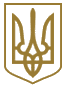 КАБІНЕТ МІНІСТРІВ УКРАЇНИПОСТАНОВАвід 10 квітня 2019 р. N 530КиївПро затвердження Порядку організації діяльності інклюзивних груп у закладах дошкільної освітиКабінет Міністрів України постановляє:Затвердити Порядок організації діяльності інклюзивних груп у закладах дошкільної освіти, що додається.Інд. 73ЗАТВЕРДЖЕНО
постановою Кабінету Міністрів України
від 10 квітня 2019 р. N 530ПОРЯДОК
організації діяльності інклюзивних групу закладах дошкільної освіти1. Цей Порядок визначає організаційні засади діяльності інклюзивних груп у закладах дошкільної освіти незалежно від підпорядкування та форми власності, крім закладів дошкільної освіти (ясел-садків) компенсуючого типу, будинків дитини, закладів дошкільної освіти (дитячих будинків) інтернатного типу, з метою реалізації права дітей з особливими освітніми потребами дошкільного віку на освіту за місцем проживання, соціальну адаптацію та підготовку до отримання наступного рівня освіти.2. Порядок зарахування, відрахування та переведення вихованців до державних та комунальних закладів освіти для здобуття дошкільної освіти затверджується МОН.Порядок зарахування, відрахування та переведення вихованців до приватних і корпоративних закладів освіти для здобуття дошкільної освіти визначається засновником (засновниками).Для дітей з особливими освітніми потребами додатково подається висновок інклюзивно-ресурсного центру про комплексну психолого-педагогічну оцінку розвитку дитини.За наявності інвалідності в дитини до заяви додається копія медичного висновку про дитину з інвалідністю віком до 18 років, надана лікарсько-консультативною комісією, або копія посвідчення особи, яка одержує державну соціальну допомогу відповідно до Закону України "Про державну соціальну допомогу особам з інвалідністю з дитинства та дітям з інвалідністю", копія індивідуальної програми реабілітації дитини з інвалідністю.Інклюзивна група утворюється засновником (засновниками) в обов'язковому порядку у разі звернення батьків або інших законних представників дитини з особливими освітніми потребами.3. Директор закладу дошкільної освіти несе відповідальність за організацію та якість освіти, зокрема інклюзивної.4. Засновник (засновники) закладу дошкільної освіти за умови утворення інклюзивної групи має забезпечити в установленому законодавством порядку:приведення території закладу, будівель та приміщень у відповідність із вимогами державних будівельних норм щодо закладів дошкільної освіти та інклюзивності;створення відповідної матеріально-технічної та навчально-методичної бази, у тому числі необхідні навчально-методичні і навчально-наочні посібники, навчально-дидактичне та ігрове обладнання;утримання відповідного штату працівників, зокрема асистента вихователя інклюзивної групи;облаштування ресурсної кімнати для проведення психолого-педагогічних та корекційно-розвиткових занять.5. Для забезпечення ефективності освітнього процесу в інклюзивних групах кількість дітей з особливими освітніми потребами має становити не більше трьох осіб, зокрема:одна - три дитини з числа дітей з порушеннями опорно-рухового апарату, із затримкою психічного розвитку, зниженим зором, слухом, легкими інтелектуальними порушеннями тощо;не більше двох осіб з числа дітей сліпих, глухих, з тяжкими порушеннями мовлення тощо;не більше однієї дитини із складними порушеннями розвитку.6. Для забезпечення індивідуалізації освітнього процесу для дітей з особливими освітніми потребами відповідно до висновку інклюзивно-ресурсного центру про комплексну психолого-педагогічну оцінку розвитку дитини, індивідуальної програми реабілітації дитини з інвалідністю (за наявності) складається індивідуальна програма розвитку за формою згідно з додатком.Індивідуальна програма розвитку розробляється командою психолого-педагогічного супроводу, до складу якої входять педагогічні працівники (директор закладу дошкільної освіти або вихователь-методист, вихователі, асистент вихователя інклюзивної групи, практичний психолог, соціальний педагог, вчитель-логопед, вчитель-дефектолог (з урахуванням особливих освітніх потреб дитини) та інші), із залученням батьків або інших законних представників дитини.Працівники інклюзивно-ресурсного центру за запитом закладу дошкільної освіти надають консультації з питань організації інклюзивного навчання, беруть участь у засіданні команди психолого-педагогічного супроводу.У разі відвідування дитиною з інвалідністю реабілітаційної установи індивідуальна програма розвитку узгоджується з її індивідуальною програмою реабілітації.Індивідуальна програма розвитку складається на навчальний рік, затверджується директором закладу дошкільної освіти, погоджується батьками або іншими законними представниками дитини та переглядається тричі на рік (у разі потреби частіше) з метою її коригування.Для дітей з порушеннями інтелектуального розвитку розробляється індивідуальний освітній план (розділ 7 індивідуальної програми розвитку) строком на три місяці з подальшим його продовженням протягом навчального року.Здобуття дошкільної освіти дітьми з особливими освітніми потребами здійснюється за окремими програмами і методиками, розробленими на основі Базового компонента дошкільної освіти МОН за погодженням з МОЗ.7. Надання психолого-педагогічних та корекційно-розвиткових послуг дітям з особливими освітніми потребами здійснюється відповідно до індивідуальної програми розвитку та висновку інклюзивно-ресурсного центру про комплексну психолого-педагогічну оцінку розвитку дитини.Психолого-педагогічні та корекційно-розвиткові послуги надаються згідно з індивідуальною програмою розвитку відповідними педагогічними працівниками закладу дошкільної освіти, реабілітаційних установ системи охорони здоров'я, соціального захисту, фахівцями інклюзивно-ресурсного центру.Директор закладу дошкільної освіти або вихователь-методист здійснює контроль за наданням психолого-педагогічних та корекційно-розвиткових послуг та станом виконання завдань, визначених в індивідуальній програмі розвитку та індивідуальному освітньому плані (у разі наявності).Залежно від віку дитини, ступеня складності порушень та з урахуванням її індивідуальних особливостей навчально-пізнавальної діяльності передбачається від двох до восьми психолого-педагогічних та корекційно-розвиткових занять на тиждень відповідно до висновку інклюзивно-ресурсного центру про комплексну психолого-педагогічну оцінку розвитку дитини.Години, передбачені для надання психолого-педагогічних та корекційно-розвиткових послуг, не враховуються під час визначення гранично допустимого навчального навантаження на дитину з особливими освітніми потребами у закладі дошкільної освіти.Тривалість психолого-педагогічних та корекційно-розвиткових занять визначається відповідно до віку дітей та виду діяльності за освітніми лініями.Психолого-педагогічні та корекційно-розвиткові послуги можуть надаватися як індивідуально, так і в групі наповнюваністю двоє - шестеро дітей з урахуванням однорідності порушень та індивідуальних особливостей.8. У разі утворення інклюзивної групи вводиться посада асистента вихователя, який забезпечує особистісно орієнтоване спрямування освітнього процесу, бере участь у розробленні та виконанні індивідуальної програми розвитку, адаптує навчальні матеріали з урахуванням особливостей навчально-пізнавальної діяльності дітей з особливими освітніми потребами.Посада асистента вихователя інклюзивної групи закладу дошкільної освіти вводиться з розрахунку одна штатна одиниця на одну інклюзивну групу.9. За рекомендаціями інклюзивно-ресурсного центру та письмовою заявою одного з батьків або іншого законного представника дитини заклад дошкільної освіти забезпечує доступ до освітнього процесу асистента дитини з особливими освітніми потребами. Асистент дитини з особливими освітніми потребами проходить медичний огляд відповідно до вимог законодавства.10. Виховна робота з дітьми з особливими освітніми потребами ґрунтується на загальнолюдських цінностях та спрямована на забезпечення соціалізації, розвиток комунікативних навичок, навичок самостійності та самообслуговування тощо.11. Фінансування діяльності інклюзивних груп у закладах дошкільної освіти здійснюється за рахунок коштів місцевих бюджетів, державної субвенції та інших джерел, не заборонених законодавством, у тому числі з урахуванням потреб дитини, визначених в індивідуальній програмі розвитку.Додаток
до ПорядкуІНДИВІДУАЛЬНА ПРОГРАМА РОЗВИТКУ
на 20__/__ навчальний рікПрем'єр-міністр УкраїниВ. ГРОЙСМАН____________________________________
      (найменування закладу дошкільної освіти)Директор ___________________________ЗАТВЕРДЖЕНО
____________________________________"___" ____________ 20__ року1. Загальні відомостіПрізвище, ім'я, по батькові (за наявності) дитини _____________________________Дата народження ___________________________________________________________Прізвище, ім'я, по батькові батьків або інших законних представників дитини
__________________________________________________________________________Телефон __________________________________________________________________Адреса проживання _____________________________________________________Дата зарахування до закладу ______________________________________________Група ____________________________________________________________________2. Відомості про особливості розвитку дитини (стан здоров'я, фізичний і мовленнєвий розвиток, когнітивна, емоційно-вольова сфери, освітня діяльність, наявний рівень знань, здібностей, умінь, навичок, особливі освітні потреби тощо)Порядковий номерДатаЗмістДжерело інформації3. Додаткові освітні та соціальні потреби дитини (додаткова підтримка асистентом дитини, супровід соціальним працівником тощо)        Так (зазначити потреби) ________________________________________________        Ні4. Психолого-педагогічні та корекційно-розвиткові послуги3. Додаткові освітні та соціальні потреби дитини (додаткова підтримка асистентом дитини, супровід соціальним працівником тощо)        Так (зазначити потреби) ________________________________________________        Ні4. Психолого-педагогічні та корекційно-розвиткові послуги3. Додаткові освітні та соціальні потреби дитини (додаткова підтримка асистентом дитини, супровід соціальним працівником тощо)        Так (зазначити потреби) ________________________________________________        Ні4. Психолого-педагогічні та корекційно-розвиткові послуги3. Додаткові освітні та соціальні потреби дитини (додаткова підтримка асистентом дитини, супровід соціальним працівником тощо)        Так (зазначити потреби) ________________________________________________        Ні4. Психолого-педагогічні та корекційно-розвиткові послугиНайменування заняттяФахівець, який проводить заняття (прізвище, ім'я по батькові, спеціальність)Місце проведення заняттяРозклад проведення5. Освітня програма, рекомендована інклюзивно-ресурсним центром для роботи з дитиною,
__________________________________________________________________________
_________________________________________________________________________Освітня програма, якою користується вихователь групи (зазначити назву програми),
_________________________________________________________________________6. Адаптація та модифікація освітніх програм5. Освітня програма, рекомендована інклюзивно-ресурсним центром для роботи з дитиною,
__________________________________________________________________________
_________________________________________________________________________Освітня програма, якою користується вихователь групи (зазначити назву програми),
_________________________________________________________________________6. Адаптація та модифікація освітніх програм5. Освітня програма, рекомендована інклюзивно-ресурсним центром для роботи з дитиною,
__________________________________________________________________________
_________________________________________________________________________Освітня програма, якою користується вихователь групи (зазначити назву програми),
_________________________________________________________________________6. Адаптація та модифікація освітніх програм5. Освітня програма, рекомендована інклюзивно-ресурсним центром для роботи з дитиною,
__________________________________________________________________________
_________________________________________________________________________Освітня програма, якою користується вихователь групи (зазначити назву програми),
_________________________________________________________________________6. Адаптація та модифікація освітніх програмНазва адаптаціїТак/ ніПриміткаПристосування середовища:доступністьосвітленнярівень шумуприміщення для усамітнення (ресурсна кімната, медіатека тощо)Психолого-педагогічна адаптація:використання візуального розкладузбільшення часу на виконання завданьзбільшення обсягу допомоги (навідне запитання, демонстрація зразка, нагадування)руховий режимвикористання заохоченьвикористання засобів концентрації увагиАдаптація навчального матеріалу:картки-підказки, картки-інструкціїзасоби альтернативної комунікаціїМодифікація:Скорочення змісту матеріалуЗниження вимог до виконання завданьІншеНеобхідне спеціальне обладнання        Так (зазначити обладнання) ___________________________________________        НіПримітки __________________________________________________________________________7. Індивідуальний освітній план дитини1Освітня  лінія _________________________________________________________________________Необхідне спеціальне обладнання        Так (зазначити обладнання) ___________________________________________        НіПримітки __________________________________________________________________________7. Індивідуальний освітній план дитини1Освітня  лінія _________________________________________________________________________Необхідне спеціальне обладнання        Так (зазначити обладнання) ___________________________________________        НіПримітки __________________________________________________________________________7. Індивідуальний освітній план дитини1Освітня  лінія _________________________________________________________________________Цілі та завданняОчікувані результати/ уміння, методи та засоби реалізації метиМоніторинг та оцінювання досягнень2Моніторинг та оцінювання досягнень2Моніторинг та оцінювання досягнень2Моніторинг та оцінювання досягнень2Моніторинг та оцінювання досягнень2Цілі та завданняОчікувані результати/ уміння, методи та засоби реалізації мети1.101.11.........8. Фахівці, які здійснюють психолого-педагогічний супровід дитини з особливими освітніми потребами8. Фахівці, які здійснюють психолого-педагогічний супровід дитини з особливими освітніми потребами8. Фахівці, які здійснюють психолого-педагогічний супровід дитини з особливими освітніми потребами8. Фахівці, які здійснюють психолого-педагогічний супровід дитини з особливими освітніми потребами8. Фахівці, які здійснюють психолого-педагогічний супровід дитини з особливими освітніми потребами8. Фахівці, які здійснюють психолого-педагогічний супровід дитини з особливими освітніми потребами8. Фахівці, які здійснюють психолого-педагогічний супровід дитини з особливими освітніми потребамиПрізвище, ім'я, по батьковіНайменування посади/спеціальностіПідпис9. Погодження індивідуальної програми розвитку з батьками / іншими законними представниками дитиниЯ, ___________________________________________________________________,
      (прізвище, ім'я, по батькові)
брав участь у розробленні індивідуальної програми розвитку та згоден (згодна) з її змістом._____________________________________________________________
                 (підпис батька (матері) / інших законних представників дитини)Дата ___________________________10. План консультування батьків / інших законних представників дитини у процесі розроблення / виконання індивідуальної програми розвитку9. Погодження індивідуальної програми розвитку з батьками / іншими законними представниками дитиниЯ, ___________________________________________________________________,
      (прізвище, ім'я, по батькові)
брав участь у розробленні індивідуальної програми розвитку та згоден (згодна) з її змістом._____________________________________________________________
                 (підпис батька (матері) / інших законних представників дитини)Дата ___________________________10. План консультування батьків / інших законних представників дитини у процесі розроблення / виконання індивідуальної програми розвитку9. Погодження індивідуальної програми розвитку з батьками / іншими законними представниками дитиниЯ, ___________________________________________________________________,
      (прізвище, ім'я, по батькові)
брав участь у розробленні індивідуальної програми розвитку та згоден (згодна) з її змістом._____________________________________________________________
                 (підпис батька (матері) / інших законних представників дитини)Дата ___________________________10. План консультування батьків / інших законних представників дитини у процесі розроблення / виконання індивідуальної програми розвиткуДатаТема консультаціїВідповідальні особи11. Засідання фахівців, які здійснюють психолого-педагогічний супровід дитини з особливими освітніми потребами3Дата __________________Присутні _____________________________________________________________Питання, винесені на розгляд, _______________________________________
__________________________________________________________________________Висновки, рекомендації _______________________________________________________________________________________________________________________________________________________________________________________________________________________________________________________________________________________________________________________________________12. Психолого-педагогічна характеристика дитини з особливими освітніми потребами за 20___ /___ навчальний рік (інклюзивне навчання у групі)
__________________________________________________________________________
__________________________________________________________________________
______________________________________________________________________
_____________________________________________________________________________________11. Засідання фахівців, які здійснюють психолого-педагогічний супровід дитини з особливими освітніми потребами3Дата __________________Присутні _____________________________________________________________Питання, винесені на розгляд, _______________________________________
__________________________________________________________________________Висновки, рекомендації _______________________________________________________________________________________________________________________________________________________________________________________________________________________________________________________________________________________________________________________________________12. Психолого-педагогічна характеристика дитини з особливими освітніми потребами за 20___ /___ навчальний рік (інклюзивне навчання у групі)
__________________________________________________________________________
__________________________________________________________________________
______________________________________________________________________
_____________________________________________________________________________________11. Засідання фахівців, які здійснюють психолого-педагогічний супровід дитини з особливими освітніми потребами3Дата __________________Присутні _____________________________________________________________Питання, винесені на розгляд, _______________________________________
__________________________________________________________________________Висновки, рекомендації _______________________________________________________________________________________________________________________________________________________________________________________________________________________________________________________________________________________________________________________________________12. Психолого-педагогічна характеристика дитини з особливими освітніми потребами за 20___ /___ навчальний рік (інклюзивне навчання у групі)
__________________________________________________________________________
__________________________________________________________________________
______________________________________________________________________
_____________________________________________________________________________________
1 План складається для дітей з інтелектуальними порушеннями за освітніми лініями строком на три місяці з подальшим його продовженням протягом навчального року:  Особистість дитини,   Дитина в соціумі   Мовлення дитини   Дитина у природному довкіллі   Дитина у світі культури  Гра дитини  Дитина в сенсорно-пізнавальному просторі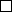 Сторінки до розділу 7 "Індивідуальний освітній план дитини" (7А, 7Б...) розробляються і додаються для кожної освітньої лінії.2 Позначення для оцінювання: "+" - "виконує", "±" - "виконує не систематично" або "виконує з допомогою", "-" - "не виконує".3 Розділ 11 "Засідання фахівців, які здійснюють психолого-педагогічний супровід дитини з особливими освітніми потребами" доповнюється окремими сторінками (11А, 11Б...) після проведення чергового засідання.